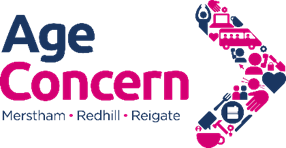    The Merstham Centre  Weldon Way, Merstham,Surrey, RH1 3QBPhone: 01737 645636Email: enquiries@ageconcernmrr.org.ukwww.ageconcernmrr.org.ukCharity Gift Aid Declaration – multiple donationBoost your donation by 25p of gift Aid for every £1 you donateGift Aid is reclaimed by the charity from the tax you pay for the current tax year. Your address is needed to identify you as a current UK taxpayer.To Gift Aid your donation you must complete the form below:I want to Gift Aid my donation of £________ and any donations I make in the future or have made in the past 4 years to:Age Concern Voluntary Association for the Elderly Merstham, Redhill and ReigateI am a UK taxpayer and understand that if I pay less Income Tax and/or Capital Gains Tax than the amount of Gift aid claimed on all my donations in that tax year it is my responsibility to pay any difference.My Details:Title _______ First name or initial(s) ____________ Surname __________________Full home address _____________________________________________________________________________________________________________________________________________________________Post code ________________________Signature ____________________________ Date ___________________________Please notify the charity if you:Want to cancel this declarationChange your name or home addressNo longer pay sufficient tax on your income and/or capital gainsIf you pay Income Tax at the higher or additional rate and want to receive the additional tax relief due to you, you must include all your Gift Aid donations on your Self-Assessment tax return or ask HM Revenue and Customs to adjust your tax code.